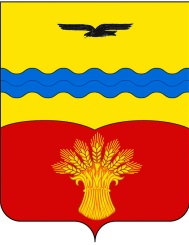 РОССИЙСКАЯ  ФЕДЕРАЦИЯАдминистрациямуниципального образования Кинзельский сельсоветКрасногвардейского района Оренбургской областиПубличные слушанияпо проекту генерального плана муниципального образования Кинзельский сельсовет Красногвардейского района Оренбургской областиПРОТОКОЛ02 сентября  2013 года                                                                          п. Степнойначало 14-30 – окончание 15-30 ч.место проведения:   Дом культуры п. СтепнойСпособ информирования общественности: Информационные объявления о проведении публичных слушаний были официально обнародованы на информационных стендах во всех населенных пунктах Кинзельского сельсовета и размещены на портале муниципальных образований Оренбургской области http://mo-ko.orb.ru/publichearing/view/5569С материалами проекта Генерального плана все желающие могли ознакомиться в администрации муниципального образования Кинзельский сельсовет Красногвардейского района Оренбургской области по адресу: Оренбургская область, Красногвардейский район, с. Кинзелька, ул. Школьная, 3.Председатель слушаний: Работягов Г.Н. – глава администрации Кинзельского сельсовета;Секретарь слушаний: Скрылева  Л.А. – специалист 1 категории администрации Кинзельского сельсовета;Участники публичных слушаний:В публичных слушаниях приняли участие 11 жителей п. Степной:- сотрудники администрации Кинзельского сельсовета – 2 человека;- сотрудники администрации Красногвардейского района - 2 человека;ПОВЕСТКА ДНЯ:1. Обсуждение проекта Генерального плана муниципального образования Кинзельский сельсовет Красногвардейского района Оренбургской области. СЛУШАЛИ Работягова Г.Н, председательствующего публичных слушаний.Он сказал:Уважаемые участники публичных слушаний!В целях соблюдения прав человека на благоприятные условия жизнедеятельности, прав и законных интересов правообладателей земельных участков и объектов капитального строительства с целью обсуждения и выявления мнения жителей по проекту генерального плана  муниципального образования Кинзельский сельсовет Красногвардейского района Оренбургской области, настоящие публичные проводятся в соответствии с Конституцией Российской Федерации, Градостроительным кодексом РФ, Федеральным законом от 06.10.2003 г. № 131-ФЗ «Об общих принципах организации местного самоуправления в РФ», решением Совета депутатов муниципального образования Красногвардейский район Оренбургской области от 21.12.2012г № 19/6 «О положении о составе, порядке подготовки генеральных планов сельских поселений Красногвардейского района Оренбургской области и порядке внесения в них изменений», постановлением администрации Красногвардейского района от 07.11.2011г. № 688-п «О подготовке генерального плана  муниципального образования Кинзельский сельсовет Красногвардейского района Оренбургской области», решением Совета депутатов муниципального образования Кинзельский сельсовет Красногвардейского района Оренбургской области 05.10. . №  10/1  « О Положении о Публичных слушаниях в муниципальном образовании Кинзельский сельсовет Красногвардейского района Оренбургской области» и постановлением администрации  Кинзельского сельсовета от 01.08.2013г. № 93-п «О назначении публичных слушаний по проекту генерального плана  муниципального образования Кинзельский сельсовет Красногвардейского района Оренбургской области»Вашему вниманию предлагается проект Генерального плана муниципального образования Кинзельский сельсовет Красногвардейского района Оренбургской области, разработанный Обществом с ограниченной ответственность «ГЕОГРАД» по заказу администрации муниципального образования Красногвардейский район Оренбургской области. Работягов Г.Н. предоставил слово Похлебухину А.Н. - главному архитектору Красногвардейского района.Слушали Похлебухина А.Н. Он сказал:Основными причинами, определившими необходимость разработки Генерального плана муниципального образования Кинзельский сельсовет Красногвардейского района Оренбургской области являются:-отсутствие генерального плана на все муниципальное образование  Кинзельский сельсовет, в состав которого входит пять населенных пунктов: с. Кинзелька, с. Вознесенка, п. Степной, п. Александровка, д. Петропавловка;- необходимость осуществления согласованной подготовки документов территориального планирования Оренбургской области, Красногвардейского района и муниципального образования Кинзельский сельсовет, с учетом взаимных интересов с определенных территорий в соответствии с действующим законодательством;-внедрение автономных и альтернативных источников инженерного обеспечения застройки;- ликвидация зон ветхих объектов недвижимости, необходимость реконструкции существующего жилищного фонда;- необходимость эффективного использования существующих территорий промышленных предприятий;- необходимость сохранения природно-экологического каркаса с обеспечением сохранности памятников природы, расположенных на территории поселения;- необходимость изыскания резервных территорий для развития поселения;- необходимость размещения новых и развития существующих объектов инфраструктуры бизнеса, потребительского рынка, культурно досуговых центров.В  своем  докладе Похлебухин А.Н,  ознакомил участников публичных слушаний с:- проектом положения о территориальном планировании, содержащихся в генеральном плане территории муниципального образования  Кинзельский сельсовет и включающих в себя цели и задачи территориального планирования, перечень мероприятий по территориальному планированию и указание на последовательность их выполнения;- проектами карт (схем), на которых отображена информация, предусмотренная частью 6 статьи 23 Градостроительного кодекса Российской Федерации.В ходе слушаний участникам было разъяснено, что генеральный план -это документ территориального планирования, определяющий стратегию градостроительного развития поселения. Генеральный план является основным градостроительным документом, определяющим в интересах населения и государства, условия формирования среды жизнедеятельности, направления и границы развития территорий поселения, зонирование территорий, развитие инженерной, транспортной и социальной инфраструктур, градостроительные требования к сохранению объектов историко-культурного наследия и особо охраняемых природных территорий, экологическому и санитарному благополучию.Целью разработки генерального плана территории муниципального образования Кинзельский сельсовет является создание действенного инструмента управления развитием территории в соответствии с федеральным законодательством и законодательством Оренбургской области.Проектные решения генерального плана являются основой для комплексного решения вопросов организации планировочной структуры: территориального, инфраструктурного и социально-экономического развития муниципального образования Кинзельский сельсовет; разработки правил землепользования и застройки, устанавливающих правовой режим использования территориальных зон; определения зон инвестиционного развития.Основные задачи генерального плана:выявление проблем градостроительного развития территории поселения;разработка разделов генерального плана: схема планировочной организации территории, схема генерального плана в границах муниципального образования;создание электронного генерального плана на основе новейших компьютерных технологий и программного обеспечения, а также с учетом требований к формированию ресурсов информационных систем обеспечения градостроительной деятельности.При разработке генерального плана учитывались:особенность поселения, в том числе численность населения, отраслевая специализация его производственного комплекса;особенности типов жилой застройки;состояние инженерной и транспортной инфраструктур, направления их модернизации;природно-ресурсный потенциал.Основная часть проекта генерального плана включает в себе графические материалы в виде карт (схем) планируемого размещения объектов капитального строительства местного значения и текстовые материалы в форме положений о территориальном планировании.На картах (схемах) отображаются зоны планируемого размещения объектов капитального строительства местного значения, в том числе:объектов электро-, тепло-, газо- и водоснабжения населения в границах поселения;автомобильных дорог общего пользования, мостов и иных транспортных инженерных сооружений в границах поселения;иных объектов, размещение которых необходимо для осуществления полномочий органов местного самоуправления поселения.На картах (схемах), содержащихся в генеральных планах, отображаются:- границы населенных пунктов существующие и планируемые;- границы земель сельскохозяйственного назначения;- существующие и планируемые границы земель промышленности, энергетики, транспорта, связи;- границы функциональных зон с отображением параметров планируемого развития таких зон;- границы территорий объектов культурного наследия;- границы территорий, подверженных риску возникновения чрезвычайных ситуаций природного и техногенного характера и воздействия их последствий;- границы зон инженерной и транспортной инфраструктур. Зонирование территорий направлено на обеспечение благоприятной среды жизнедеятельности, защиту территорий от воздействия чрезвычайных ситуаций природного и техногенного характера; предотвращение чрезмерной концентрации населения и производства, загрязнения окружающей природной среды; охрану и использование особо охраняемых природных территорий, в том числе природных ландшафтов, территорий историко-культурных объектов, а также сельскохозяйственных земель и лесных угодий.Похлебухин А.Н. закончил выступление и поблагодарил за внимание.Работягов Г.Н. -  Какие есть  вопросы, предложения, замечания, по проекту Генерального плана  муниципального образования Кинзельский сельсовет?АгайдароваГ.М. – предлагаю поддержать проект Генерального плана муниципального образования Кинзельский сельсовет Красногвардейского района Оренбургской области.Других предложений не поступило.Результатами публичных слушаний является решение:1.Признать публичные слушания по проекту Генерального плана муниципального образования Кинзельский сельсовет Красногвардейского района Оренбургской области состоявшимися. 2. Поддержать проект Генерального плана муниципального образования Кинзельский сельсовет Красногвардейского района Оренбургской области в том виде, в котором он представлен на публичные слушания. Председатель                                                                  Г.Н.РаботяговСекретарь                                                                           Л.А.Скрылева